NamibiaNamibiaNamibiaDecember 2027December 2027December 2027December 2027MondayTuesdayWednesdayThursdayFridaySaturdaySunday123456789101112Human Rights Day1314151617181920212223242526Christmas DayDay of Goodwill2728293031Public Holiday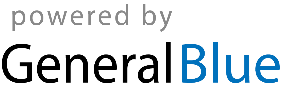 